Le 26/06/2017 à 13:01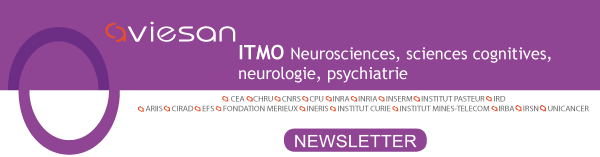 